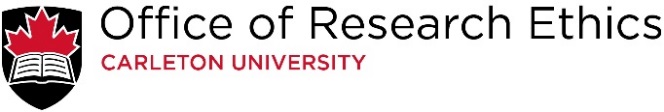 Top of FormBottom of FormNote: Additional training can be arranged with ACVS or Turnstone trainer.Note: Additional training can be arranged with ACVS or Turnstone trainer.Note: Additional training can be arranged with ACVS or Turnstone trainer.Note: Additional training can be arranged with ACVS or Turnstone trainer.ddddd N/A or: N/A or: N/A or: N/A or: N/A or: